Publicado en Roma el 27/09/2021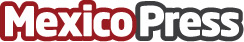 Productos agroalimentarios guatemaltecos conquistan empresarios italianosRoma fue la sede de la primera edición de la rueda de negocios y show cooking "A tavola con il Guatemala". Una jornada de encuentros entre productores guatemaltecos y empresarios italianos para mostrar su potencial de exportaciónDatos de contacto:Marinellys Tremamunnowww.tremamunno.com+393807532143Nota de prensa publicada en: https://www.mexicopress.com.mx/productos-agroalimentarios-guatemaltecos Categorías: Internacional Gastronomía Industria Alimentaria Emprendedores Restauración http://www.mexicopress.com.mx